    88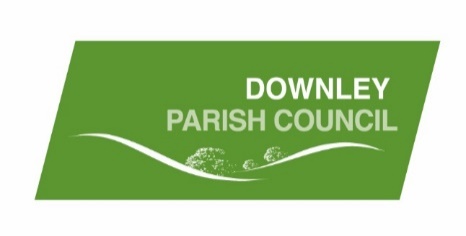 Downley Community Centre School Close DownleyHP13 5TR    clerk@downleyparishcouncil.org   www.downleyparishcouncil.orgDOWNLEY PARISH COUNCILTO: ALL MEMBERS OF THE COUNCIL You are HEREBY SUMMONED to attend the ANNUAL MEETING of the DOWNLEY PARISH COUNCIL which takes place ON TUESDAY 18 MAY 2021 at 7.30pm at the Downley Community Centre, School Close, DownleyA G E N D AWelcome and Salutations by the ChairmanElection of Chairman - To elect a Chairman for the ensuing local government yearElection of Vice-Chairman - To elect a Vice Chairman for the ensuing local government yearApologies for AbsenceTo receive and note any Declarations of Interest made by Councillors in connection with any agenda itemPublic Participation Session - To receive questions and comment from the public on any matter on the Agenda or which affects the ParishAppointment of Committees and the Membership thereof:Allotments Committee (1 plus Clerk)Finance Committee (5 including Chairman plus Clerk)HR Committee (4 including Chairman plus Clerk)Planning Committee (4 including Chairman plus Clerk)DPC Action Response Group (Formerly Resilience Plan Working Party) (4 including Chairman plus Clerk)Appointment of Representatives to outside OrganisationsDownley Old School Community Association - DOSCA (1 plus Chairman and Clerk)Downley Common Preservation Society Liaison (1 plus Clerk)Downley Communications Forum (1)Downley Day & Concert on the Common (1)Festival Committee (1)Schools Rep (2 including Chairman)Sports and Recreation (1)To Approve the Minutes of the Meeting of Council held on 13 April 2021. (Below)To receive and note reports from Buckinghamshire CouncillorsTo submit Comments on Planning Applications received as set out below:37 Downs Park High Wycombe Buckinghamshire HP13 5LU Certificate of lawfulness for proposed 1 x rear box dormer & 2 x front roof lights in connection with loft conversion88 Gosling Grove Downley Buckinghamshire HP13 5YS Construction of part single, part two storey side & single storey rear extension2 Golf Link Villas Downley Common Downley Buckinghamshire HP13 5YH Construction of a replacement garden buildingDockmoor Moor Lane Downley Buckinghamshire HP13 5YP Single storey rear extension, two storey side extension & loft conversion with 2 x rear dormer windows18 Hillfield Close High Wycombe Buckinghamshire HP13 5NA Certificate of lawfulness for proposed single storey rear extension9 Plomer Green Avenue Downley Buckinghamshire HP13 5LN Construction of a single storey rear extension59 Pheasant Drive High Wycombe Buckinghamshire HP13 5JP Householder application for construction of two storey front extension, garage conversion & first floor side extension, front porch extension & fenestration alterationsTo note the Decisions Notices made by The Buckinghamshire Council in respect of the following Planning Applications set out below: 21/05270/FUL  Bramley House Downley Common Downley Construction of rear extension to existing garage.  Refused 21/05878/MINAMD  Hill Cottage Plomer Hill High Wycombe Proposed non-material amendment to permission for application for demolition of existing dwelling and erection detached 4-bed dwelling with detached single garage, bin store, parking and creation of new access granted under planning ref: 20/07438/FUL Part Allow Part Refuse21/05469/CLP 26 Plomer Green Avenue Downley Certificate of lawfulness for proposed single storey outbuilding to rear for boat and vehicle garaging, storage and workshop  Refuse Certificate of Proposed Use21/05239/FUL 32 Sunny Croft Downley Construction of first floor rear extension  Approved21/05583/TPO 8 Green Leys Downley Cut back to boundary due to shading x 3 Sycamore Approved21/05506/FUL 41 Selwood Way Downley Front storm porch, single storey front & rear extensions, installation of 1 x rooflight to front, dormer window & 1 x rooflight to rear in connection loft conversion & associated internal alterations Approved21/05421/FUL 55 Plomer Green Lane Downley Construction of an attached two storey end terrace dwelling, creation of new access to rear with associated car parking Refused21/05097/FUL 50 Southfield Road High Wycombe Construction of single storey front/side/rear extension & external alterations Refused21/05683/FUL 28 Gosling Grove Downley Construction of two storey front extension, part single storey, part two storey side & rear extension & conversion of garage into habitable accommodation with fenestration alterations Approved21/05416/FUL 30 Gosling Grove Downley Construction of single storey rear extension with patio alterations Approved21/05254/FUL 36 Middlebrook Road High Wycombe Construction of part two, part three storey rear extension, lower ground floor rear extension & first floor side extension Approved21/05763/FUL 83 Westover Road High Wycombe Construction of single storey side & rear extension following demolition of existing garage, alterations to existing driveway & associated external alterations Approved21/05433/FUL 33 Talbot Avenue High Wycombe Construction of part single, part two storey side extension, internal alterations to create additional parking spaces Approved21/05818/CLP 11 Southfield Road High Wycombe Certificate of lawfulness for proposed single storey detached outbuilding to rear Grant certificate proposed development21/05779/ADRC  Hill Cottage Plomer Hill High Wycombe Approval of details subject to Conditions 3 (Approval of Building Materials, 4 (Approval of Surfacing Materials), 11 (Landscape Plan), 14 (Boundary Treatment) Permit detail reserved by condition21/05774/CLP 2 Partridge Way High Wycombe Certificate of lawfulness for proposed construction of front porch, alterations to existing first floor flank window & garage conversion with associated internal & external alterations including raising of existing garage roof height Grant Certificate Propose Development21/05715/PNP3O 1A Chapel Street Downley Prior notification application (Part 3, Class 0) for change of use of existing building falling within Class E use (Offices) to Class C3 use (Dwellinghouses) to create residential dwelling RefusedTo Note the Progress Report (below)To consider the use of Mannings Field or Apple Orchard for outdoor yoga (Clerk to present an oral report)Street Lighting in Narrow Lane (See Clerk’s Report below)Cloud Storage (Councillor Steneskog to present an oral report)Web Accessibility (See Councillor Bowden to present an oral report)To discuss the Formation of a new Working Group: Online CommunicationsMemorial Hall RepresentationTo note the Payment of Invoices below:To note the Bank Reconciliation Statement to 31 March 2021 (below)Date of next meeting June 8th, 2021  at Downley Community CentreClosure of the Meeting 	Giles TandyClerk to the Council 11 May 2021Bank Account Reconciled StatementCurrent NC	00519204	30-94-28Page I14/04/21	11:48 AM vs: 8.55.0	Downley Parish CouncilBank Account Reconciled Statement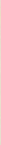 	Chair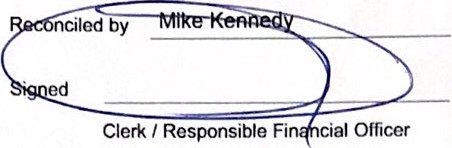 Chq. No. PayeeAmount Details001960Future Horticulture Ltd£600.00Tree works (To be reimbursed by Buckinghamshire Council)001961Edge IT Systems Ltd£162.00Finance Support & EOY close down001962Castle Water£476.18Water charge allotments001963KAD Garden Services£1918.00Garden Services March 2021001964TBS Hygiene Ltd£16.00Dog bin emptying March 2021001965Claritas accountancy Ltd£30.00Monthly payroll fee March 2021001966MA Lazenby£39.16Stationary & Postage001967BMKALC£772.77Subscriptions BALC, NALC & LCR001968Claritas accountancy Ltd£30.00 Monthly payroll fee April 2021001969KAD Garden Services£2443.00Garden Services April 2021001970Edge IT Systems Ltd£86.40Remote IT Services001971Mike Kennedy2244.89Professional fees & office expenses for April 2021001972Giles Tandy227.74Office supplies & stationary April 2021DDPlusnet29.40Phone line, Call divert & broadband (Community Centre) March 2021TOTAL £9075.54Statement Number	13Statement Number	13Statement Number	13Bank Statement No. 13Bank Statement No. 13Statement Opening Balance	E215,941.46Statement Opening Balance	E215,941.46Statement Opening Balance	E215,941.46Opening Date	01/03/21Opening Date	01/03/21Statement Closing Balance	€209,819.89Statement Closing Balance	€209,819.89Statement Closing Balance	€209,819.89Closing Date31/03/21True/ Cashbook ClosingTrue/ Cashbook ClosingEl 96,032.74Closing Date31/03/21BalanceEl 96,032.74Closing Date31/03/21DateCheque/ Ref.Supplier/ CustomerDebit (E)Credit (E)Balance (E)11/03/201854500.000.00215,441.4603/03/211928Royal British Legion Poppy Appeal16.000.00215,425.4609/03/211946Moyra Lazenby7.020.00215,418.4409/03/21DDPlus Net43.200.00215,375.2411/03/211945SSE279.190.00215,096.0511/03/211948Castle Water237.630.00214,858.4215103/211949Mike Kennedy Consultancy Service3,003.770.00211,854.6522/03/211944 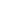 Richard Bowden234.170.00211 ,620.4824/03/211941Excel Office Suppliers642.840.00210,977.6424/03/211942Excel Office Suppliers81.080.00210,896.5624/03/211952Castle Water345.680.00210,550.8824/03/21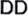 Telecoms World12.240.00210,538.6425/03/211954West Wycombe Estate718.750.00209,819.8929/03/211950Downley Dynamos500.000.00209,319.8931/03/211854Downley Dynamos-500.000.00209,819.89Uncleared and unpresented effectsUncleared and unpresented effectsUncleared and unpresented effects-500.000.00209,819.8931103/21	1943	BuckinghamshireCouncil31103/21	1943	BuckinghamshireCouncil31103/21	1943	BuckinghamshireCouncil318.00209.501.8931/03/21	1947	TBS Hygiene Ltd31/03/21	1947	TBS Hygiene Ltd31/03/21	1947	TBS Hygiene Ltd972.00208,529.8931/03/21	1951	KAD Garden Services31/03/21	1951	KAD Garden Services31/03/21	1951	KAD Garden Services1 ,020.oo207,509.8931/03/21	1953	TBS Hygiene Ltd31/03/21	1953	TBS Hygiene Ltd31/03/21	1953	TBS Hygiene Ltd216.00207,293.8931/03/21	1955	Sparkx31/03/21	1955	Sparkx31/03/21	1955	Sparkx6,208.70201,085.1931/03/21	1956	Edge IT SystemsLimited31/03/21	1956	Edge IT SystemsLimited31/03/21	1956	Edge IT SystemsLimited986.40200,098.7931/03/21	1957	NALC31/03/21	1957	NALC31/03/21	1957	NALC360.00199,738.7931103/21	1958	BuckinghamshireCouncil31103/21	1958	BuckinghamshireCouncil31103/21	1958	BuckinghamshireCouncil450.00199,288.7931/03/21	1959	Mike KennedyConsultancy Service31/03/21	1959	Mike KennedyConsultancy Service31/03/21	1959	Mike KennedyConsultancy Service3,256.05196.032.74TotalTotalTotal13787.15